Facilitation Skills TrainingSession 2: Team Planning GuideWelcome and thank you for joining the Session One training team of the Facilitation Training.  Please use this checklist as a resource for your preparation, delivery, and follow-up for the session.  It is up to the training team to decide how in-depth you go into each of the steps below based on your time and availability.  Generally, we recommend the training team spends some time on:Establishing Our Team:  Making sure that the training team understands their roles and responsibilities for the session’s successPlaying the Game: Making sure that the participants and the training team feel prepared the day of the session so that participants get the most out of the session Recapping:  Making sure that the appropriate follow-up occursThe checklist contains links to resources that may help you to address these areas.  Establishing Our Team: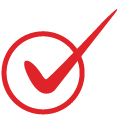 Schedule and Have the Training Team Planning MeetingApproximately: 1 hourDuring this meeting you can exchange information on:Your experience with the session:Have you facilitated this session before? When? How did it go? Did you facilitate the Facilitation Training Session One? Was it with the same group of participants? How did it go? What did you learn that you can apply to this current session?The details you know about the upcoming session (time, number of participants, etc.)Note:Ensure that a full 2 hours are reserved for this session and that no more than 12 participants attend it. Facilitators will need 2 hours to cover all agenda items thoroughly and a smaller group size will allow all participants to be engaged. This is key to the success of the session!You may also want to review the training guide to answer:Who will facilitate the various parts of the session and take on the behind-the-scenes roles to support the session?Who is expected to handle of inviting the participants and ensuring they have the information/links needed to join the session?  Who is expected to attend the session dry-run and when will the dry run occur (See section on the Dry Run below)?Establishing Our Team:Have the Session Dry-RunApproximately: 45 minutes The Dry-Run is a time to walk through the Training Guide, PowerPoint (PPT Slides) and the Participant Resources to ensure all trainers are clear on their roles and responsibilities throughout the session.  During the dry-run, you are encouraged to: Confirm the timing and flow of the session.Confirm training roles: During the first planning meeting, you decided who will facilitate the various parts of the session. The dry-run is an opportunity to answer any questions trainers have about their portions or even practice what they will say. Prior to the course, you have the option to watch the video The Power of Telling Your Story, a Tedx talk by Dominic Colenso. Make note about your reflections from the video in order to add to the reflections you get from the participants during the training.  This video is only in English, so if you are unable to watch or need to watch it in a different language we have included the takeaways below: Sharing your story creates connection. Stories bind us together and help us make sense of our shared experiences Your past is your greatest asset.Share things about yourself that help you connect with your audienceSharing your story is an act of vulnerability (allowing yourself to be seen) but with vulnerability comes power. Please note that one trainer will need to create a story  in the same way that we are asking the participants to do for pre-work.  You will share this story during the training.  Prior to the training, complete the DEVELOPING YOUR STORY WORKSHEET in preparation to share. Confirm supporting roles for the session such as advancing the PPT, putting links in the chat and minding the chat box for comments or questions.  Agree on who will make edits to your copy of the Training Guide and PPT Slides to add the names of the facilitation team members and the date. Agree to any minor adjustments (if any) that may need to be made to the Training Guide or Slides given what you know about the participants (and agree on who will make those changes).Agree on the  arrival/log-on time for the session.  Our suggestion is for the training team to arrive/log-on 15 minutes prior to the session start time.  Agree on the behind-the-scenes communication channel that you will use.  This helps the trainers make decisions and share information while in the session without the knowledge of the participants. It is especially helpful for unexpected events.  This could be a WhatsApp group, a group text, etc.Playing the Game:Facilitate the Session Approximately 2.5 hours total:  2 hours for the session along with 15 minutes of preparation before and 15 minutes of debrief afterThe Trainers Guide(Special Olympics: Facilitation Training Session Two Training Guide) offers details on the content, flow, and timing of the session.  It offers suggestions for how you can phrase what you say, but please remember these are only suggestions and you should communicate in a way that is most authentic for you.  The session PPT Slides(Special Olympics Facilitation Training Session 2 PPT.pptx) are meant to be supportive of the content you are sharing.  The Participant Resource(Special Olympics Facilitation Training Participant Resource) helps the participants follow-along, take notes or capture their ideas during the training and have something to reference once the training is complete.  Encourage them to download the editable PDF to save a copy for their use.  Recapping:Encourage Follow-Up Messages to Participants  We recommend that you follow-up (in email or in conversation) with participants after the session to remind them of the resources available to them to continue growing and practicing their facilitation skills. Ensure that you remind them of the Unified Leadership co-facilitation opportunities as well as others.   You can encourage them to take Session 2 of the training that focuses on: Knowing when to share your stories to help connect and engage with participants Identifying facilitation areas to practiceThere is a self-guided resource for the Facilitation Training Session 2  that participants can use in lieu of or as a supplement to the Session 2 live Training.  That resource is meant to take the participant and their mentor through the key content of the training and guide them through applying it to their individual situation.  You can find the self-guided resource here (Special Olympics Facilitation Training Self-Paced Guide - Session Two.pdf).Friendly Reminder: No training team should feel pressure to be experts in facilitation.  We recommend that you approach the session with humility and a partnership model to continue learning, reflecting, modifying actions, and sharing learning between the trainers and the participants.  You can be honest and willing to share the challenges faced as you grow in facilitation.  In this way, everyone is learning together.    In addition, the training guide provides flexible guidance.  You do not need to follow it word-for-word.  There is no perfect way to facilitate this session. Make it your own utilizing what you think will make the session work best for you and the participants.